Уважаемые коллеги!Направляю для применения в профилактической деятельности (размещение на официальных сайтах, профилактическая работа в образовательных учреждениях, проведение антинаркотических профилактических мероприятий 
с населением) ссылку на электронную версию буклета об уголовной ответственности за преступления, связанные с незаконным оборотом наркотиков, разработанного Главным управлением по контролю за оборотом наркотиков МВД России.Данный макет информационной печатной продукции прошел экспертизу Министерства просвещения Российской Федерации и ФГБУ «Национальный медицинский исследовательский центр психиатрии и наркологии им. В.П. Сербского» Минздрава России, признан соответствующим принципам наркологической безопасности и рекомендован к использованию в профилактической работе, в том числе в образовательных организациях.Электронная версия буклета размещена на портале Правительства Оренбургской области в разделе Антинаркотическая комиссия в Оренбургской области (https://orenburg-gov.ru/activity/2324/).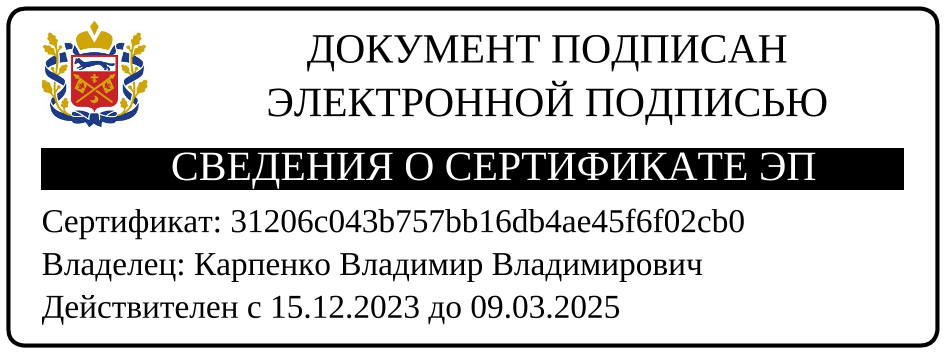 Глава Илекского района                                                                            В.В.КарпенкоИсполнительЛукьянов Владимир Александрович2-24-11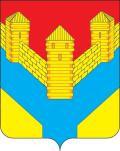 АдминистрацияИлекского районаОренбургской области(Администрация Илекского района)Октябрьская ул.,23с. Илек, Оренбургскаяобласть,461350Тел. факс (35337) 2-12-31e-mail: il@mail.orb.ru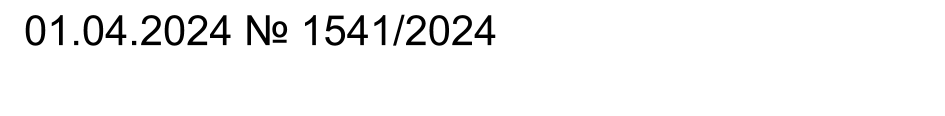 Руководителям образовательных организаций и учреждений культуры, субъектам профилактики Илекского района(по списку)